Taza-Al Hoceima-TaounateTaux de chômage à la Région de Taza-Al Hoceima-Taounate selon le Sexe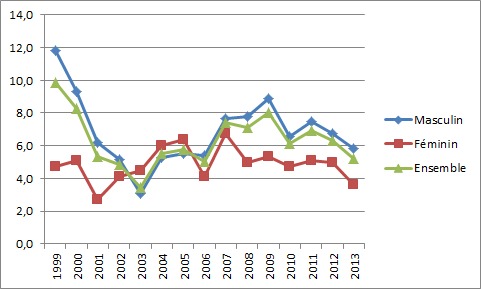 Taux de chômage à la Région de Taza-Al Hoceima-Taounate selon le Milieu de résidence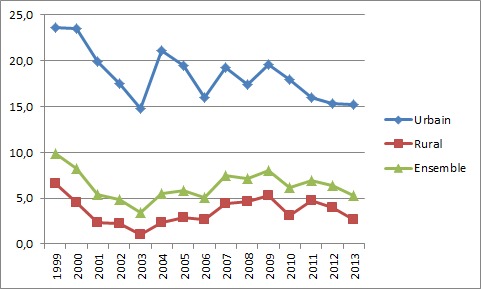 Source : Enquête nationale sur l'emploi, Haut Commissariat au Plan (Direction de la Statistique). AnnéesMasculinFémininEnsemble199911,84,79,920009,35,18,320016,22,75,320025,14,14,920033,04,53,420045,26,05,520055,56,45,820065,44,15,020077,66,77,420087,85,07,120098,95,38,020106,64,76,120117,55,16,920126,74,96,320135,83,75,2Source : Enquête nationale sur l'emploi, Haut Commissariat au Plan (Direction de la Statistique). Source : Enquête nationale sur l'emploi, Haut Commissariat au Plan (Direction de la Statistique). Source : Enquête nationale sur l'emploi, Haut Commissariat au Plan (Direction de la Statistique). Source : Enquête nationale sur l'emploi, Haut Commissariat au Plan (Direction de la Statistique). AnnéesUrbainRuralEnsemble199923,66,69,9200023,54,68,3200119,92,35,3200217,52,24,9200314,71,03,4200421,12,35,5200519,52,85,8200616,02,65,0200719,24,47,4200817,44,67,1200919,65,28,0201017,93,16,1201115,94,86,9201215,34,06,3201315,32,65,2